ПРИЛОЖЕНИЕ 1К ПОЛОЖЕНИЮО нормоконтроле, размещении текстов в электронно-библиотечной системе и проверке на объем заимствования выпускных квалификационных работ бакалавров, специалистов, магистров МГТУ им. Н.Э.БауманаИНСТРУКЦИЯ ПО РАБОТЕ С ЭЛЕКТРОННО-БИБЛИОТЕЧНОЙ СИСТЕМОЙ «БАНК ВКР»Электронно-библиотечная система «Банк ВКР» предназначена для организации хранения выпускных квалификационных работ (ВКР) и проведения проверки на объем заимствованного текста. Адрес системы: http://vkr.bmstu.ru.Система доступна только из локальной сети Университета, при этом место хранения работ закрыто от общего доступа, а результаты проверки общедоступны. Они сгруппированы по факультетам, кафедрам, годам и находятся по адресу: http://vkr.bmstu.ru/vkr/result. Загрузка расчетно-пояснительных записок (РПЗ) ВКР в систему может выполняться многократно (с целью определения объема заимствованного текста и дальнейшей доработки РПЗ). При этом необходимо различать предварительную и окончательную загрузки РПЗ.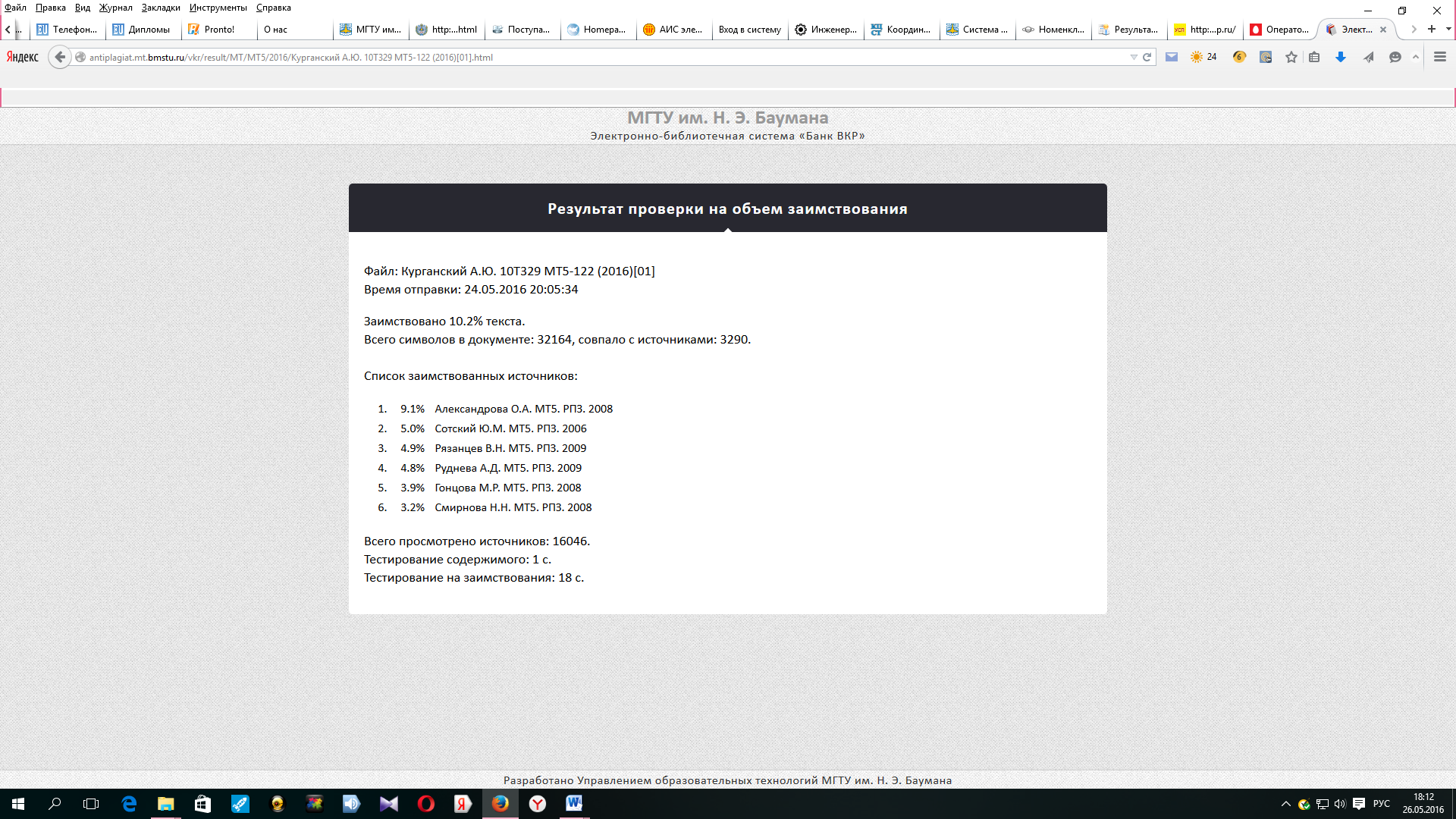 Для предварительной загрузки РПЗ в систему, ответственный сотрудник кафедры (нормоконтролер) получает от студента электронный вариант РПЗ и загружает его в систему. Результат проверки при этом студент может узнать самостоятельно, посетив страницу с результатами по адресу, указанному выше. Страница доступна с любого устройства (компьютер, планшет, смартфон и др.), если оно подключено к внутренней сети Университета. Для окончательной загрузки РПЗ на хранение в систему «Банк ВКР» студент предоставляет ответственному сотруднику кафедры (нормоконтролеру) электронный вариант РПЗ ВКР в виде одного файла с обязательным наличием титульного листа и других структурных элементов РПЗ, а также готовый бумажный вариант РПЗ. По титульному листу в системе идентифицируется студент. Нормоконтролер осуществляет проверку структуры ВКР, наличия всех необходимых частей ВКР в соответствии с техническим заданием и правилами оформления ВКР, а также сверяет содержимое электронного и бумажного вариантов и в случае отсутствия расхождений, наличия всех обязательных частей, а так же соответствия оформления РПЗ требованиям, загружает электронный вариант РПЗ в систему.Для загрузки РПЗ в систему «Банк ВКР» необходимо перейти на страницу авторизации (можно воспользоваться ссылкой на первой странице ЭБС «Банк ВКР») и войти в систему, указав логин и пароль кафедры. На следующей странице – указать группу, выбрать из списка ФИО студента (списки студентов обновляются ежедневно из Электронного университета), загрузить файл РПЗ и нажать кнопку «Отправить». Примерно через 20 секунд будет получен результат проверки.После окончательной загрузки нормоконтролер заполняет «Акт проверки на объем заимствования» с указанием результата объема заимствования в процентах, подписывает его и дает подписать студенту, также нормоконтролер ставит свою подпись в графе «Нормоконтролер» на титульном листе бумажного варианта РПЗ. Если объем заимствованного текста РПЗ превышает допустимое значение, то она может быть отдана студенту для доработки с установлением срока повторной проверки и повторной окончательной загрузкой в систему.Проверка РПЗ выполняется в два этапа: — на первом этапе частично проверяется структура РПЗ, соответствие отправленной РПЗ фамилии указанного студента и оформление текста. Если работа не прошла проверку на этом этапе — выдаются соответствующие замечания, которые студент должен устранить. После прохождения первого этапа работа закладывается на хранение и начинает участвовать в проверке на объем заимствованного текста в других работах. Время выполнения этого этапа – несколько секунд; — на втором этапе отсекается титульный лист, список использованных источников и выполняется проверка на объем заимствованного текста в оставшейся части РПЗ. По результатам этой проверки выдается общий процент заимствованного текста и ссылки на источники, с которыми имеются совпадения, расположенные в порядке убывания процента совпадений. Время выполнения этого этапа зависит от количества источников, с которыми выполняется сравнение и количества желающих пройти проверку и может составлять несколько минут.Суммарное время ожидания всегда выдается системой после отправки работы в «Банк ВКР».Для хранения и проверки принимаются РПЗ выпускных квалификационных работ в форматах doc, docx, rtf и odt, объемом не более 20 Мб, созданные в текстовых редакторах MS Word, OpenOffice Writer и других. Расчетно-пояснительные записки ВКР должны быть оформлены согласно «Положению о порядке подготовки и защиты выпускной квалификационной работы…» и содержать заполненный «Титульный лист», «Содержание» и другие обязательные части. Многие, часто встречающиеся моменты оформления показаны и иллюстрированы в следующем разделе. Для ускорения оформления РПЗ студенты могут воспользоваться самораскрывающимся архивом документов, находящихся на первой странице системы, в котором представлены оформленные различные части РПЗ. Для переноса параметров форматирования можно воспользоваться командой «Формат по образцу» на вкладке «Главная» в MS Word. Если РПЗ выполнена в других текстовых редакторах, то оформление необходимых фрагментов текста можно настроить по образу и подобию.Оформление расчетно-пояснительной записки выпускной квалификационной работыПри оформлении РПЗ ВКР необходимо руководствоваться правилами, изложенными в приложениях к Положениям «О порядке подготовки и защиты выпускной квалификационной работы студентов…» и следующими ГОСТами: ГОСТ 2.105-95 ЕСКД. Общие требования к текстовым документам; ГОСТ 7.32-2001 Отчет о научно-исследовательской работе. Структура и правила оформления; ГОСТ 7.9-95 Реферат и аннотация. Общие требования; ГОСТ 7.12-1993 Сокращение слов на русском языке; ГОСТ 7.54-88 Представление численных данных о свойствах веществ и материалов в научно-технических документах; ГОСТ 7.1-2003 Библиографическая запись. Ниже приводятся краткие правила оформления часто встречающихся элементов в РПЗ. Для более полной информации обращаться к документам, перечисленным выше. РПЗ ВКР должна быть грамотно написана и правильно оформлена. Она должна быть распечатана на одной стороне белого листа бумаги формата А4 (210х297 мм) шрифтом черного цвета Times New Roman размером 14 пунктов, кроме фрагментов кода про-грамм, для которых необходимо использовать шрифт Courier New. При выполнении РПЗ необходимо соблюдать равномерную плотность, контрастность и четкость изображения по всему документу. В нем должны быть четкие, не расплывшиеся линии, буквы, цифры и знаки. Разрешается использовать компьютерные возможности акцентирования внимания на определенных терминах, формулах, теоремах, применяя разное начертание шрифта. Для переноса слов в тексте необходимо использовать автоматическую расстановку переносов. Ниже показаны примеры оформления текста РПЗ и различных структурных элементов. Примеры взяты из разных курсовых и дипломных проектов.В РПЗ необходимо соблюдать следующие размеры полей страницы: левое – 3 см, правое – 1 см, нижнее – 2 см, верхнее – 2 см. Выравнивание текста – по ширине, без отступов и интервалов. Отступ первой строки абзацев – 1,25 см. Междустрочное расстояние – 1,5 строки. Расстояние между заголовками – 2 интервала, между заголовком и текстом – 3–4 интервала. Номер страницы проставляется внизу листа в нижнем колонтитуле и должен располагаться по центру страницы, симметрично тексту. Размеры колонтитулов в РПЗ – 1,25 см. Верхний колонтитул должен быть пустой, в нижнем только номер страницы. Все листы РПЗ должны быть пронумерованы, включая титульный лист, номер на котором не ставится.В РПЗ необходимо соблюдать следующие размеры полей страницы: левое – 3 см, правое – 1 см, нижнее – 2 см, верхнее – 2 см. Выравнивание текста – по ширине, без отступов и интервалов. Отступ первой строки абзацев – 1,25 см. Междустрочное расстояние – 1,5 строки. Расстояние между заголовками – 2 интервала, между заголовком и текстом – 3–4 интервала. Номер страницы проставляется внизу листа в нижнем колонтитуле и должен располагаться по центру страницы, симметрично тексту. Размеры колонтитулов в РПЗ – 1,25 см. Верхний колонтитул должен быть пустой, в нижнем только номер страницы. Все листы РПЗ должны быть пронумерованы, включая титульный лист, номер на котором не ставится.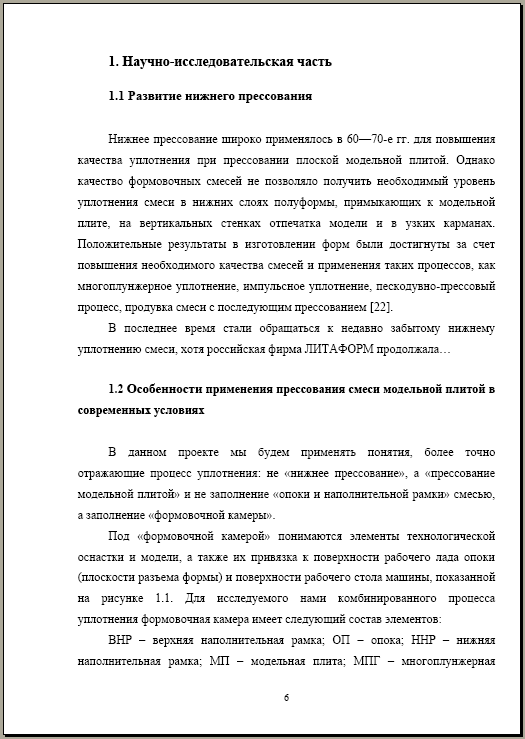 Пример оформления титульного листа показан на рисунке справа. Титульный лист включается в общую нумерацию страниц РПЗ, но без простановки номера страницы. Для этого можно установить флажок «Различать колонтитулы первой страницы» в настройках параметров страницы и удалить номер страницы с титульного листа. Бланки титульных листов для различных видов ВКР: – дипломный проект; – дипломная работа; – выпускная квалификационная работа бакалавра; – выпускная квалификационная работа магистра;приведены в Приложениях к Положениям «О порядке подготовки и защиты выпускной квалификационной работы студентов…».Пример оформления титульного листа показан на рисунке справа. Титульный лист включается в общую нумерацию страниц РПЗ, но без простановки номера страницы. Для этого можно установить флажок «Различать колонтитулы первой страницы» в настройках параметров страницы и удалить номер страницы с титульного листа. Бланки титульных листов для различных видов ВКР: – дипломный проект; – дипломная работа; – выпускная квалификационная работа бакалавра; – выпускная квалификационная работа магистра;приведены в Приложениях к Положениям «О порядке подготовки и защиты выпускной квалификационной работы студентов…».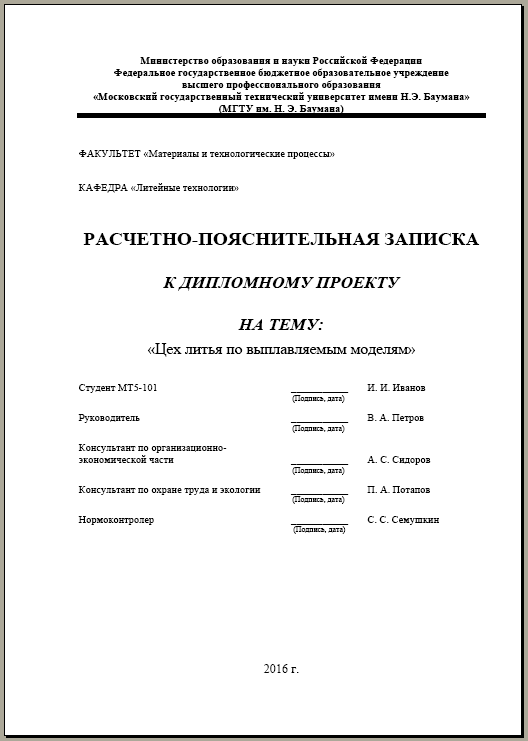 Справа показан пример оформления реферата. С правилами составления рефератов можно ознакомится в Приложениях к Положениям «О порядке подготовки и защиты выпускной квалификационной работы студентов…» и в ГОСТ 7.9-95.Справа показан пример оформления реферата. С правилами составления рефератов можно ознакомится в Приложениях к Положениям «О порядке подготовки и защиты выпускной квалификационной работы студентов…» и в ГОСТ 7.9-95.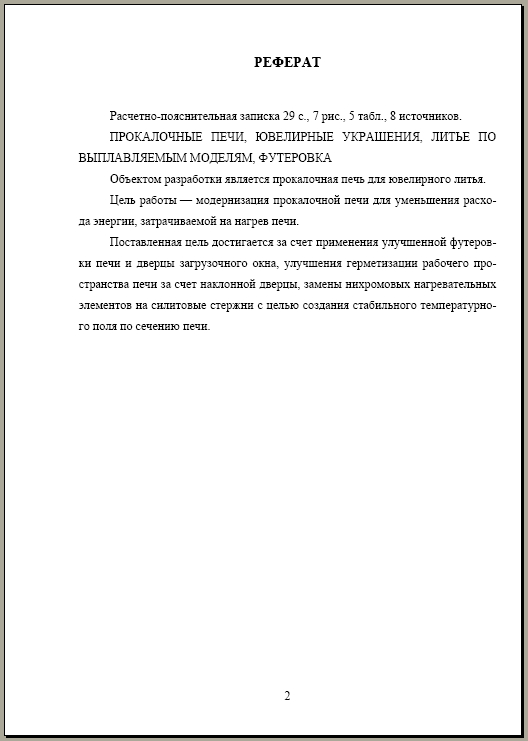 Заголовки структурных элементов РПЗ не нумеруются, и их следует располагать по центру без точки в конце и печатать прописными буквами, не подчеркивая. К таким заголовкам относятся: – РЕФЕРАТ; – СОДЕРЖАНИЕ; – ОПРЕДЕЛЕНИЯ; – ОБОЗНАЧЕНИЯ И СОКРАЩЕНИЯ; – ВВЕДЕНИЕ; – ЗАКЛЮЧЕНИЕ; – СПИСОК ИСПОЛЬЗОВАННЫХ ИСТОЧНИКОВ; – ПРИЛОЖЕНИЯ. Допускается использование шрифта раз-мером 15–16 пунктов с полужирным начерта-нием. Жирным шрифтом отмечены обязательные структурные элементы РПЗ. Каждый структурный элемент РПЗ должен начинаться с новой страницы. Заголовки структурных элементов РПЗ не нумеруются, и их следует располагать по центру без точки в конце и печатать прописными буквами, не подчеркивая. К таким заголовкам относятся: – РЕФЕРАТ; – СОДЕРЖАНИЕ; – ОПРЕДЕЛЕНИЯ; – ОБОЗНАЧЕНИЯ И СОКРАЩЕНИЯ; – ВВЕДЕНИЕ; – ЗАКЛЮЧЕНИЕ; – СПИСОК ИСПОЛЬЗОВАННЫХ ИСТОЧНИКОВ; – ПРИЛОЖЕНИЯ. Допускается использование шрифта раз-мером 15–16 пунктов с полужирным начерта-нием. Жирным шрифтом отмечены обязательные структурные элементы РПЗ. Каждый структурный элемент РПЗ должен начинаться с новой страницы. 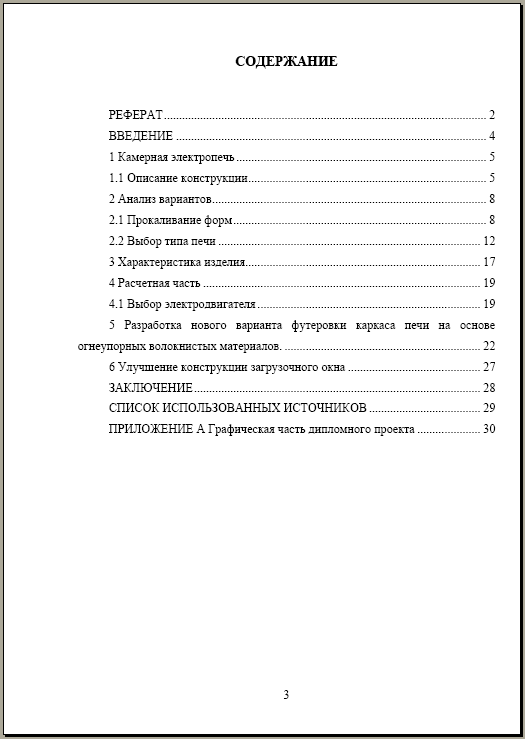 Справа показан пример оформления введения. С правилами составления введения можно ознакомится в Приложениях к Положениям «О порядке подготовки и защиты выпускной квалификационной работы студентов…»  и в ГОСТ 7.32-2001.Справа показан пример оформления введения. С правилами составления введения можно ознакомится в Приложениях к Положениям «О порядке подготовки и защиты выпускной квалификационной работы студентов…»  и в ГОСТ 7.32-2001.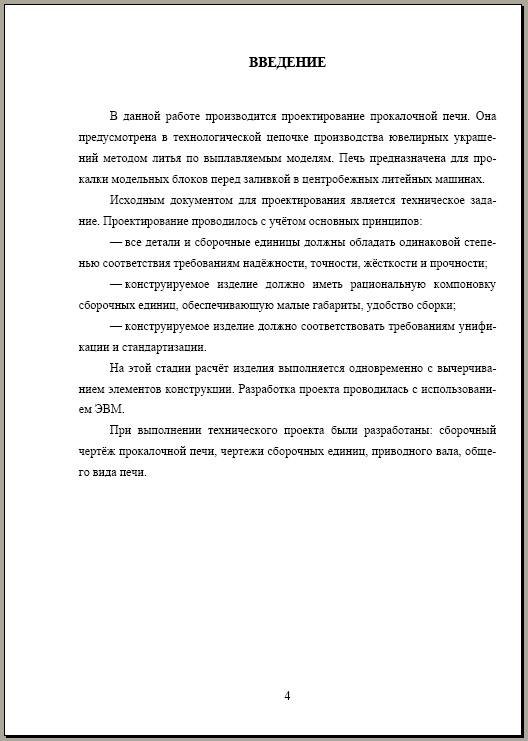 Выравнивание текста в заголовках – по ширине. Отступ первой строки – 1,25 см. Междустрочное расстояние – 1,5 строки. Расстояние между заголовками – 2 интервала, между заголовком и текстом – 3–4 интервала. Переносы слов в заголовках не допускаются. После номера раздела, подраздела, пункта, подпункта и в конце заголовка точка не ставится. Если заголовок состоит из нескольких предложений, каждое должно заканчиваться точкой, кроме последнего. Допускается использование шрифта размером 15–16 пунктов с полужирным начертанием. Каждый раздел может начинаться с новой страницы. Выравнивание текста в заголовках – по ширине. Отступ первой строки – 1,25 см. Междустрочное расстояние – 1,5 строки. Расстояние между заголовками – 2 интервала, между заголовком и текстом – 3–4 интервала. Переносы слов в заголовках не допускаются. После номера раздела, подраздела, пункта, подпункта и в конце заголовка точка не ставится. Если заголовок состоит из нескольких предложений, каждое должно заканчиваться точкой, кроме последнего. Допускается использование шрифта размером 15–16 пунктов с полужирным начертанием. Каждый раздел может начинаться с новой страницы. 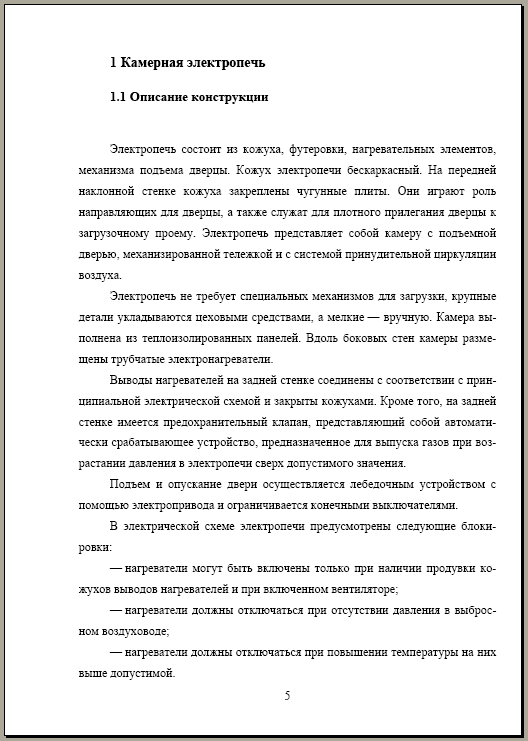 На все таблицы в тексте РПЗ должны быть ссылки. Таблица должна располагаться сразу после абзаца, в котором на нее имеется первая ссылка или на следующей странице, если после соответствующего абзаца недостаточно места. По горизонтали таблица должна быть выравнена по центру относительно текста и сопровождаться номером и названием, которые указывают над таблицей отдельным абзацем, начинающимся от правого края таблицы. Размер шрифта в таблицах можно уменьшить до 12 пунктов. Отступ первой строки – 0 см. Междустрочный интервал – одинарный. Цвет шрифта и обрамления в таблицах черный на белом фоне страницы. Высота строк таблицы должна быть не менее 8 мм. На все таблицы в тексте РПЗ должны быть ссылки. Таблица должна располагаться сразу после абзаца, в котором на нее имеется первая ссылка или на следующей странице, если после соответствующего абзаца недостаточно места. По горизонтали таблица должна быть выравнена по центру относительно текста и сопровождаться номером и названием, которые указывают над таблицей отдельным абзацем, начинающимся от правого края таблицы. Размер шрифта в таблицах можно уменьшить до 12 пунктов. Отступ первой строки – 0 см. Междустрочный интервал – одинарный. Цвет шрифта и обрамления в таблицах черный на белом фоне страницы. Высота строк таблицы должна быть не менее 8 мм. 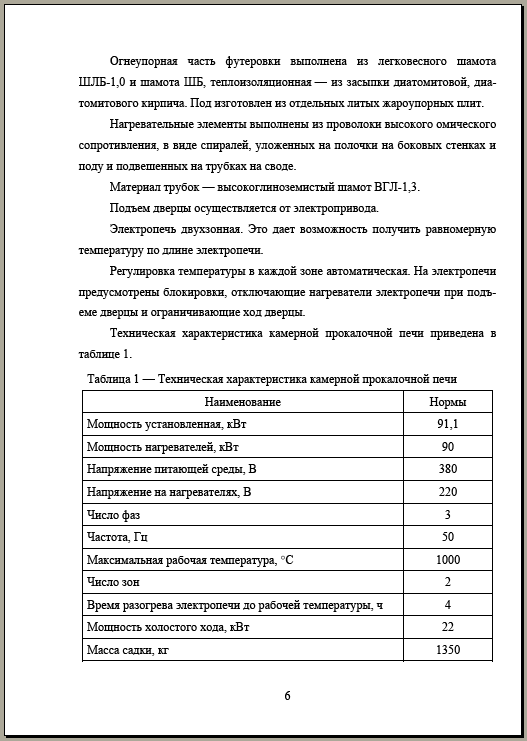 При переносе части таблицы на следующий лист шапку таблицы следует повторить, если она небольшая, в противном случае следует пронумеровать графы и повторить их нумерацию на следующей странице. Над такой частью таблицы пишут слово «Продолжение» и указывают номер таблицы. При переносе части таблицы на следующий лист шапку таблицы следует повторить, если она небольшая, в противном случае следует пронумеровать графы и повторить их нумерацию на следующей странице. Над такой частью таблицы пишут слово «Продолжение» и указывают номер таблицы. 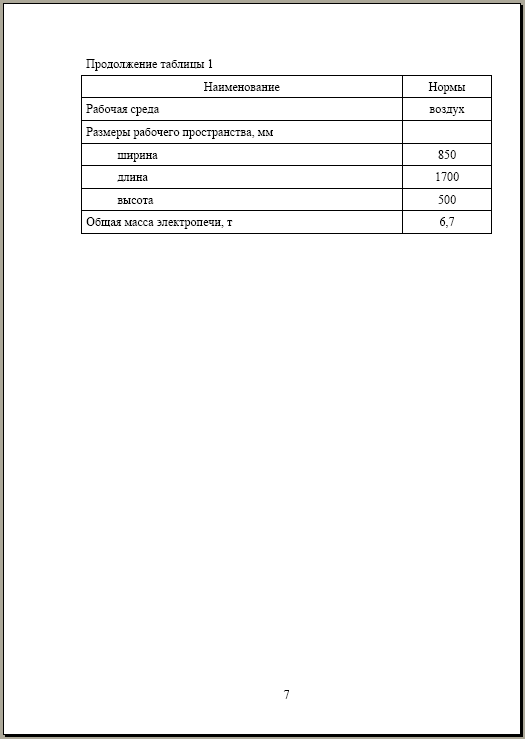 Если ширина таблицы больше ширины текста на листе, допускается размещение таблицы на отдельном листе альбомной ориентации. Таблицу необходимо расположить так, чтобы ее можно было читать, поворачивая РПЗ по часовой стрелке и настроить поля страницы: левое – 2 см, правое – 2 см, нижнее – 1 см, верхнее – 3 см. 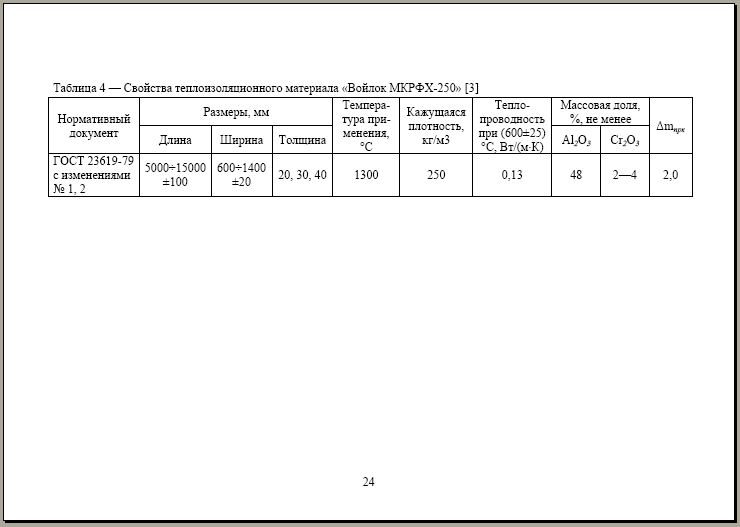 Если таблица небольшая, допускается не оформлять ее в виде таблицы с указанием номера и названия, как показано на рисунке справа.Если таблица небольшая, допускается не оформлять ее в виде таблицы с указанием номера и названия, как показано на рисунке справа.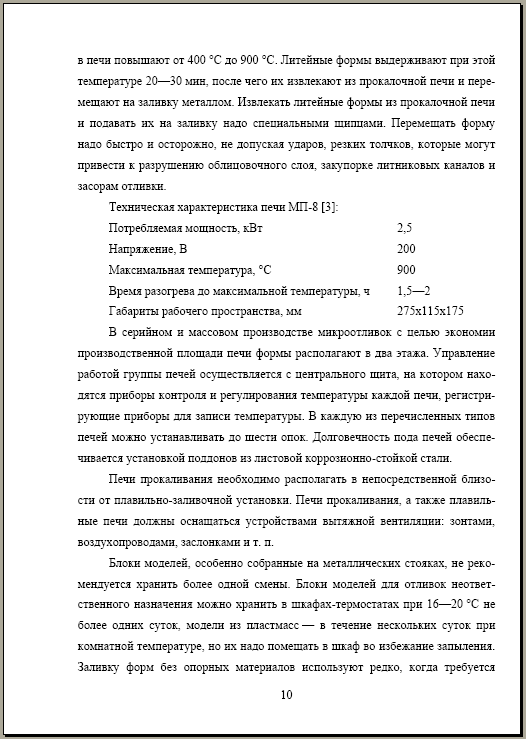 На все иллюстрации в тексте РПЗ должны быть ссылки. Иллюстрация должна располагаться сразу после абзаца, в котором на нее имеется первая ссылка или на следующей странице отдельной строкой без обрамления текстом в соответствии с рисунком справа. По горизонтали иллюстрация должна быть выравнена по центру относительно текста и сопровождаться номером и названием, которые указывают под иллюстрацией отдельным абзацем без отступа первой строки, выровненным по центру. Если иллюстрация сопровождается пояснительным текстом (подрисуночный текст), то его располагают между иллюстрацией и названием, как показано на рисунке справа (ГОСТ 7.32-2001 п. 6.5.6). Допускается и другой порядок в расположении подрисуночного текста и названия. Иллюстрации в РПЗ могут быть цветные, но название и подрисуночный текст должны быть выполнены черным шрифтом на белом фоне листа. На все иллюстрации в тексте РПЗ должны быть ссылки. Иллюстрация должна располагаться сразу после абзаца, в котором на нее имеется первая ссылка или на следующей странице отдельной строкой без обрамления текстом в соответствии с рисунком справа. По горизонтали иллюстрация должна быть выравнена по центру относительно текста и сопровождаться номером и названием, которые указывают под иллюстрацией отдельным абзацем без отступа первой строки, выровненным по центру. Если иллюстрация сопровождается пояснительным текстом (подрисуночный текст), то его располагают между иллюстрацией и названием, как показано на рисунке справа (ГОСТ 7.32-2001 п. 6.5.6). Допускается и другой порядок в расположении подрисуночного текста и названия. Иллюстрации в РПЗ могут быть цветные, но название и подрисуночный текст должны быть выполнены черным шрифтом на белом фоне листа. На все иллюстрации в тексте РПЗ должны быть ссылки. Иллюстрация должна располагаться сразу после абзаца, в котором на нее имеется первая ссылка или на следующей странице отдельной строкой без обрамления текстом в соответствии с рисунком справа. По горизонтали иллюстрация должна быть выравнена по центру относительно текста и сопровождаться номером и названием, которые указывают под иллюстрацией отдельным абзацем без отступа первой строки, выровненным по центру. Если иллюстрация сопровождается пояснительным текстом (подрисуночный текст), то его располагают между иллюстрацией и названием, как показано на рисунке справа (ГОСТ 7.32-2001 п. 6.5.6). Допускается и другой порядок в расположении подрисуночного текста и названия. Иллюстрации в РПЗ могут быть цветные, но название и подрисуночный текст должны быть выполнены черным шрифтом на белом фоне листа. 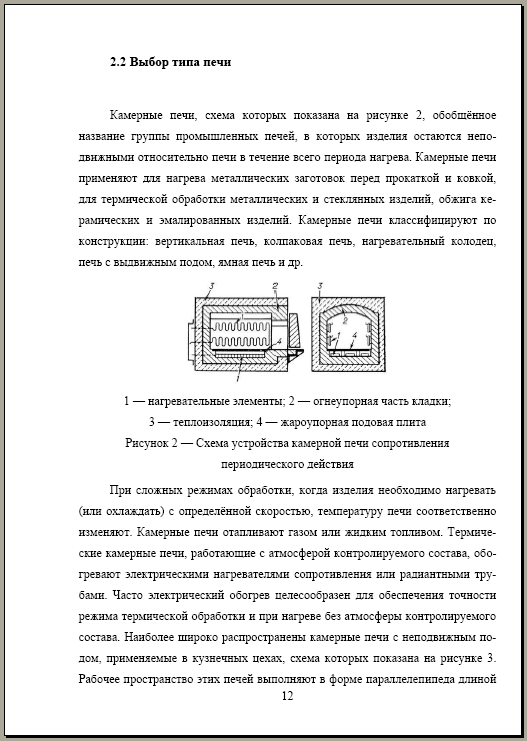 Уравнения и формулы следует выделять из текста в отдельную строку, при этом выше и ниже каждой формулы или уравнения должна быть оставлена одна пустая строка. Пояснение значений символов и числовых коэффициентов следует приводить непосредственно под формулой в той же последовательности, в которой они даны в формуле. Первую строку пояснения начинают со слова «где» без двоеточия, а каждое пояснение (кроме первого) должно начинаться с новой строки. Перед каждым расчетом необходимо приводить исходные данные, используемые для расчетов, а результаты расчетов сопровождать указанием единиц измерения. Уравнения и формулы следует выделять из текста в отдельную строку, при этом выше и ниже каждой формулы или уравнения должна быть оставлена одна пустая строка. Пояснение значений символов и числовых коэффициентов следует приводить непосредственно под формулой в той же последовательности, в которой они даны в формуле. Первую строку пояснения начинают со слова «где» без двоеточия, а каждое пояснение (кроме первого) должно начинаться с новой строки. Перед каждым расчетом необходимо приводить исходные данные, используемые для расчетов, а результаты расчетов сопровождать указанием единиц измерения. 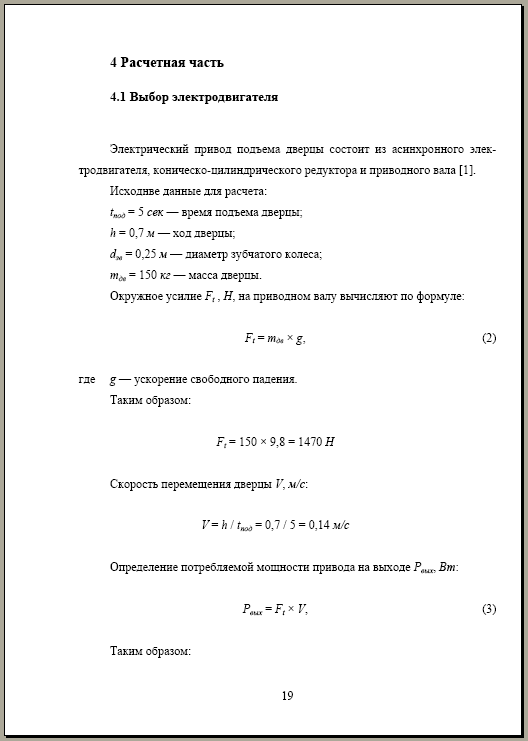 Формулы в РПЗ следует нумеровать порядковой нумерацией в пределах всего текста арабскими цифрами в круглых скобках. Номер формулы выравнивать по правому краю текста, а саму формулу располагать по центру текста. Формулы в РПЗ следует нумеровать порядковой нумерацией в пределах всего текста арабскими цифрами в круглых скобках. Номер формулы выравнивать по правому краю текста, а саму формулу располагать по центру текста. 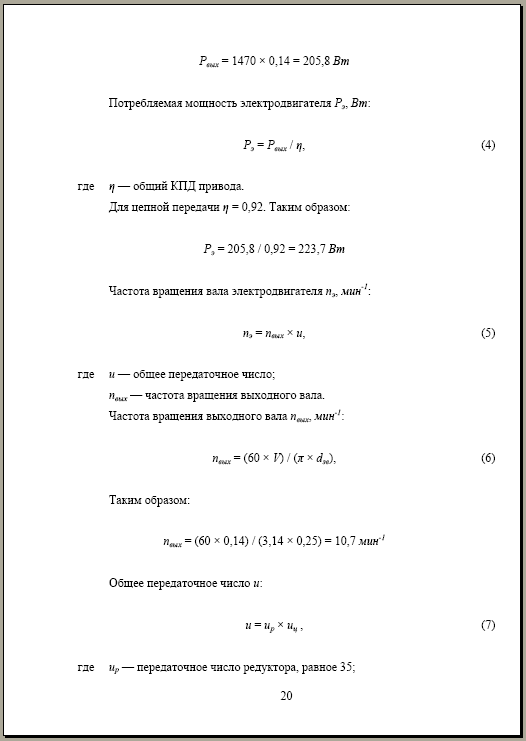 Пример оформления заключения.Пример оформления заключения.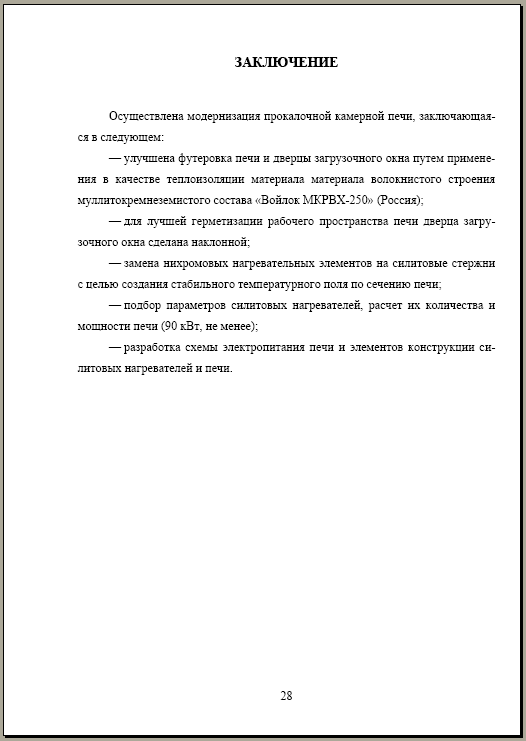 На все источники в тексте РПЗ должны быть даны ссылки с указанием номера источника в квадратных скобках.Список источников должен составляется в алфавитном порядке либо в порядке появления на них ссылок в тексте РПЗ.За более полной информацией обращаться к Приложениям к Положениям «О порядке подготовки и защиты выпускной квалификационной работы студентов…» ГОСТ 7.32-2001 и ГОСТ 7.1-2003.На все источники в тексте РПЗ должны быть даны ссылки с указанием номера источника в квадратных скобках.Список источников должен составляется в алфавитном порядке либо в порядке появления на них ссылок в тексте РПЗ.За более полной информацией обращаться к Приложениям к Положениям «О порядке подготовки и защиты выпускной квалификационной работы студентов…» ГОСТ 7.32-2001 и ГОСТ 7.1-2003.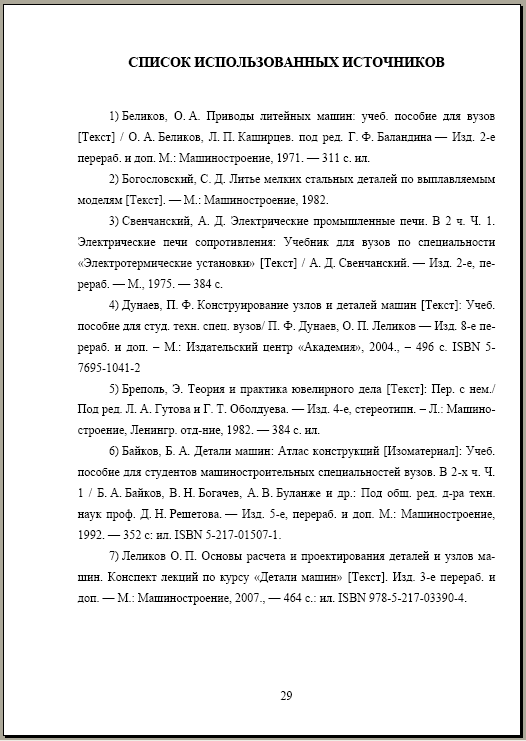 Последним или единственным приложением должно быть приложение, содержащее всю графическую часть ВКР с перечислением на первом листе этого приложения всех чертежей, спецификаций и плакатов. Чертежи и спецификации должны быть сохранены в виде отдельных листов (один лист – один файл) в формате emf (расширенный формат метафайлов или Enhanced Metafile) и вставлены в РПЗ в порядке изложения работы, как показано на рисунках ниже. Последним или единственным приложением должно быть приложение, содержащее всю графическую часть ВКР с перечислением на первом листе этого приложения всех чертежей, спецификаций и плакатов. Чертежи и спецификации должны быть сохранены в виде отдельных листов (один лист – один файл) в формате emf (расширенный формат метафайлов или Enhanced Metafile) и вставлены в РПЗ в порядке изложения работы, как показано на рисунках ниже. 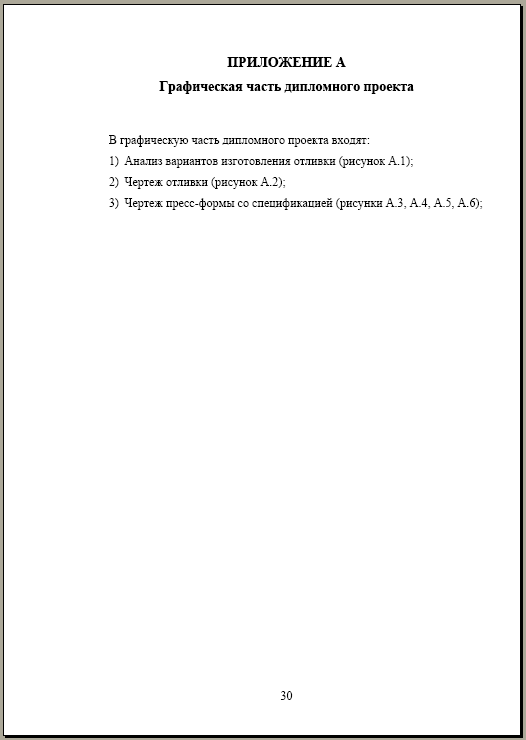 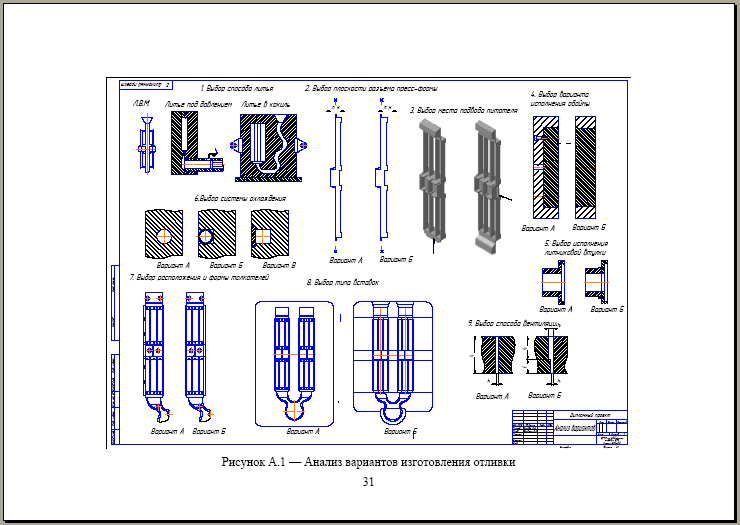 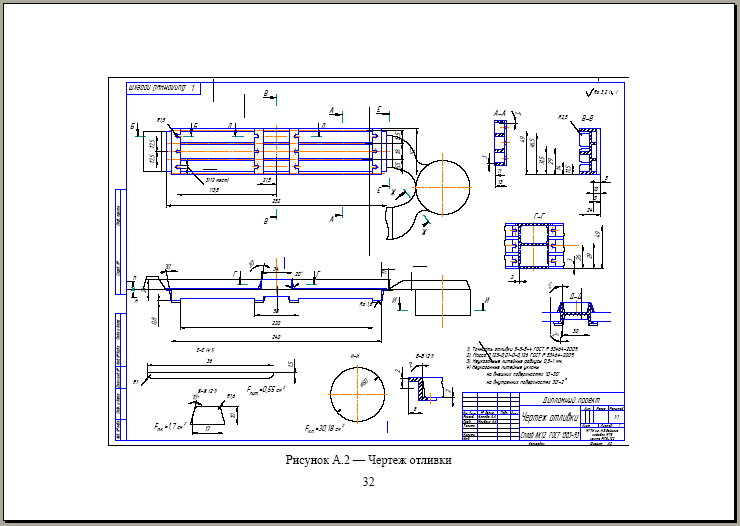 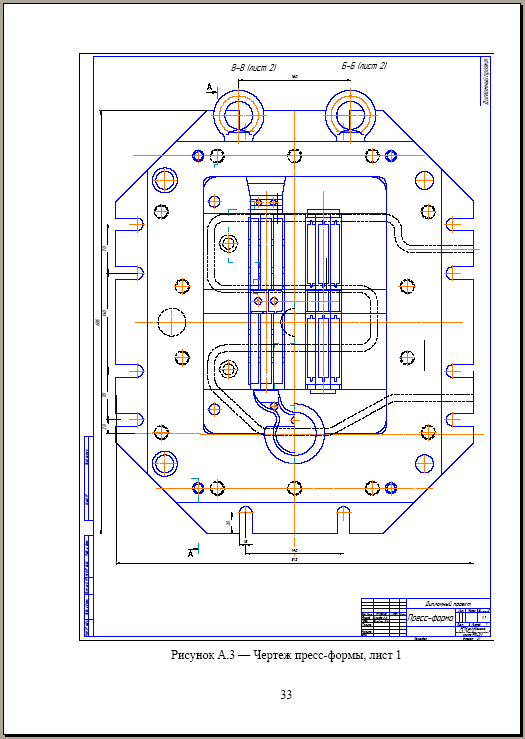 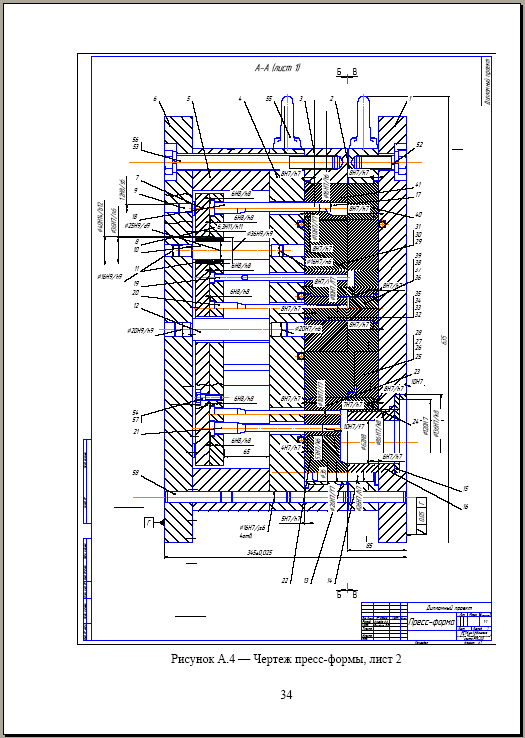 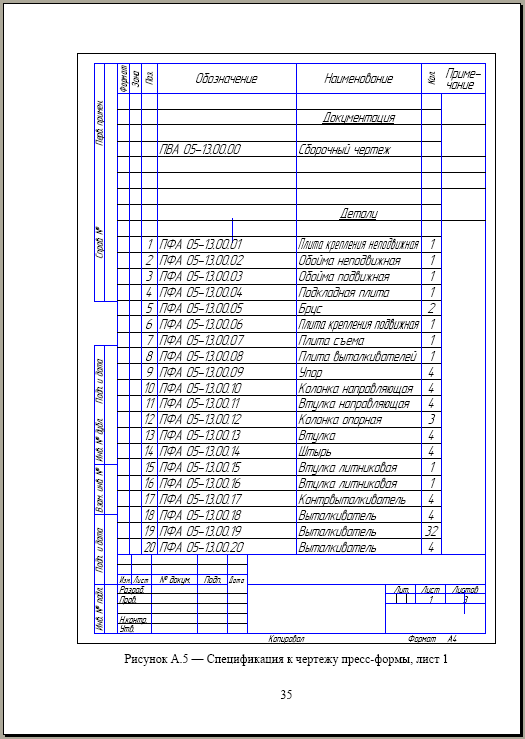 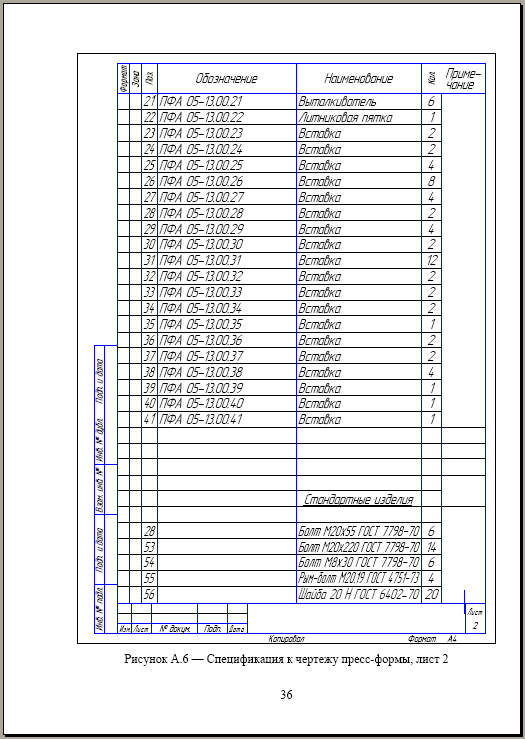 